附件2： 第六届“汇创青春”——上海学生文化创意作品展示季（综合类-美术、公共艺术）报名汇总表学校名称：（负责单位盖章）                          ___年___月___日  序号作者作品名称尺寸材质/种类作品照片作者手机指导 教师所在年级学校1XX《XX》60*80cm布面油画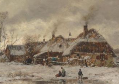 XXXXX大一XXXXXX